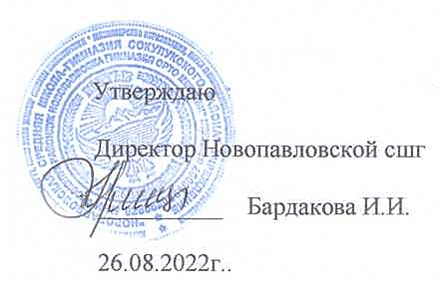  Положение Детская Юношеская Демократическая  Организации                                               "Манас"1.Общие положения.1.1.     В учреждении могут создаваться детские объединения. Детские объединения осуществляют свою деятельность  в соответствии с Конституцией КР, с Законом КР «Об общественных объединениях».1.2.  Детская  организация  «Манас» является общественной организацией, объединяющей школьников и взрослых на основе добровольности, равноправия, общности интересов, законности, самоуправления и гласности для реализации целей, указанных в данном положении. Детская организация является самодеятельным, самоуправляемым некоммерческим формированием, ориентированным на идеалы гуманного и демократического общества.1.3.  Детская организация  действует в соответствии с Конституцией КР, законом КР «Об образовании», иными законодательными актами КР, настоящим положением и уставом Новопавловской сш_г.1.4. Девиз организации – «За Родину, добро и справедливость!»1.5. Символы и атрибуты организации:    - знамя детской организации   - эмблема детской организации1.6. Главный принцип работы организации - принцип  «брошенного камня»: надо каждого задействовать так, чтобы пошли круги результативности.1.7. Детская организация осуществляет  свою работу  на территории села Новопавловка.Место нахождения руководящего органа детской организации – Новопавловская  сш_г ул.Деповская  71.       2.Основные цели и задачи деятельности детской организации.2.1.  Основная цель детской организации – помочь каждому ученику познавать и улучшать окружающий мир, учить делать добро, расти достойным гражданином  Отечества.2.2.  Для достижения этих целей детская организация:       - привлекает к реализации целей и задач общественность, организации, предприятия и учреждения, а также отдельных граждан;       - ведет пропаганду и информирует общественность о своей деятельности, используя средства массовой информации и другие возможности;        - выступает с инициативами по различным вопросам общественной жизни, вносит предложения в органы государственной власти и местного соуправления;        - содействует разработке рекомендаций и новых технологий по совершенствованию системы образования и воспитания детей и подростков;        - содействует развитию интеллектуального творчества, духовной культуры подрастающего поколения;        - осуществляет деятельность по сбору, хранению, обработке материалов, созданию информационных банков данных по профилю деятельности организации;        - оказывает содействие членам организации в издании их разработок, способствует информационному обеспечению их деятельности;        - осуществляет  иную деятельность, не запрещенную действующим законодательством, в соответствии с уставными целями и задачами.           3. Права, обязанности и законы детской организации. Правила и принципы    членов организации.3.1. Детская организация  обязана:           - соблюдать законодательство КР, общепризнанные принципы и нормы международного права, касающиеся сферы её деятельности, а также нормы, предусмотренные уставом;           - обеспечивать гласность своей деятельности.3.2. Прием в детское объединение осуществляется на основе личного желания детей.  Члены детской организации имеют равные права и обязанности.3.3. Члены детского объединения имеют право на:               - защиту и помощь со стороны организации;               - участие в выборах органов самоуправления и избрание в любой из них;               - участие во всех мероприятиях, проводимых детской организацией;               - получение информации о деятельности детской организации;               - выражение  своего мнения по любому вопросу, связанному с деятельностью организации;               - внесение предложений касающихся деятельности детской организации, участие в их обсуждении и  их реализации;              - участие в коллективной деятельности организации, работу в составе временных  творческих  коллективов;              - добровольный выход из организации после предварительного уведомления.3.4. Члены организации обязаны:                  - соблюдать положение о  детской организации, следовать ее законам;                  - выполнять решения руководящих органов детской организации;                  - не совершать действий, нарушающих законы детской организации, этику товарищеских                    -  взаимоотношений, а  также действий, наносящих моральный вред или материальный ущерб                    Детской организации;                  - строить свою деятельность в соответствии с целями и задачами детской организации.3.5.  Законы организации:                  - закон дружбы и товарищества: «Член организации – надежный друг, верный товарищ»;                  - закон единства слова и дела: « Будь верен своему  слову, дорожи им, не жди подсказки,   всегда активно действуй»;                  - закон заботы и милосердия: « Оказывай помощь всем нуждающимся»;                  - закон чести и совести: « Береги свое доброе имя, достоинство своей Родины, своей школы и организации»;                  - закон бережливости: « Будь бережлив и уважай общеполезный труд»;                  - закон веселья: «Будь веселым и никогда не падай духом»;                  - закон верности: « Будь верным законам дружины и отстаивай ее интересы во всем: в труде, в отдыхе, в соревнованиях и т. д.»;                  - закон точного времени: « Все дела начинай вовремя. Никогда не опаздывай».3.6. Правила для членов организации:                   - Когда правда с тобой,  принимай любой бой.                  - Где ошибки сходят гладко, там не может быть порядка.                  - Умей быть душою коллектива.                  - Не тот хорош, кто славно говорит, а тот, кто славные дела творит.                  - Отвергаешь  – предлагай и действуй.4. Порядок вступления в детскую организацию.Права и обязанности членов детской организации. Условия и порядок приема и выхода из состава детской организации «Манас».4.1. Членом детской организации « Манас» может стать любой человек, признающий положение об организации и достигший возраста 14 лет.  Прием в детскую организацию осуществляется добровольно.4.2. В случае грубых нарушений членов организации данного положения, неоднократного невыполнения обязанностей  членов и законов детской организации на основании решения совета пионерской дружины или совета отряда. Решение об исключении  принимаются большинством голосов.5. Общий сбор.5.1. Высшим органом соуправления детской организации является общий сбор, в работе которого  принимают участие все члены организации. Общий сбор созывается советом детской организации не реже одного раза в год. Внеочередной общий сбор может быть созван по требованию не менее 1/3 членов детской организации или ее совета.5.2. Общий сбор детской организации:  - обсуждает положение о детской организации, изменения и дополнения к нему;  - разрабатывает основные направления и программу деятельности детской организации;       - избирает совет детской организации.5.3. Сбор правомочен, если на нем присутствует более половины членов организации. Решение сбора принимается на основе общего голосования.6. Совет детской организации.6.1. Совет детской организации является высшим исполнительным органом соуправления организации, действующим в период  между общими сборами. Он является  выборным органом.6.2. Членами совета могут быть взрослые и дети – члены детской организации  « Сияющие звезды».6.3. Совет избирается сроком на один год, проводит заседания не реже одного раза в месяц.6.4. Совет выполняет следующие функции:  - представляет детскую организацию « Манас» в государственных и общественных  и   общественных учреждениях и организациях;  - разрабатывает программу деятельности детской организации  «Манас» и обеспечивает  ее реализацию;  - организует и проводит массовые мероприятия, реализует проекты детской организации;   - стимулирует работу членов организации «Манас»;   - содействует предупреждению и разрешению различных конфликтов между участниками образовательного процесса в школе, между органами ученического соуправления и администрацией    школы; - принимает и реализует решения, направленные на выполнение законов детской организации;  - готовит вопросы для обсуждения на сборе и осуществляет контроль за их выполнением.6.5. Член совета имеет право:   - вносить предложения по любому вопросу жизни и деятельности детской организации;   - требовать обсуждения на заседании совета того или иного вопроса,  - высказывать предложения по рассматриваемым на заседании совета вопросам, критиковать и   высказывать свою точку зрения по затронутым на  нем  проблемам;6.6. Член совета обязан:    - проявлять активность, творческий подход и ответственное отношение к работе в составе  совета;    -быть терпимым к чужому мнению, бороться с бюрократизмом, волокитой; 6.7. Решение совета.6.7.1. Решения, принятые в пределах полномочий совета, обязательны для выполнения всеми членами детской организации «Манас».6.7.2. Решения совета по любым вопросам, входящим в его компетенцию, принимаются открытым голосованием большинством голосованием большинством   голосов, если на заседании совета присутствует две трети его членов.7. Председатель совета.7.1.  Председатель совета руководит его текущей работой и несет ответственность за выполнение уставных задач организации, обеспечивая выполнение решений сбора и совета.7.2. Председатель совета избирается из числа членов детской организации « Манас» сроком на один год открытым голосованием.7.3. Председатель совета:           - представляет детскую организацию в органах государственно – общественного управления школой, органах местного самоуправления, организациях и общественных  объединениях;           - осуществляет руководство текущей деятельностью детской организации;          - организует рассмотрение и решение других вопросов, не входящих в исключительную компетенцию сбора и совета детской организации, но касающихся членов организации;           - обеспечивает документирование деятельности детской организации ,и ее совета, а также хранение документации.7.4. Из числа членов совета избирается заместитель председателя совета,  который в период отсутствия председателя совета  выполняет его функции.